IMPORTANT INFORMATION – PLEASE READDear Resident,We are undertaking some tree work in Stoke Gabriel on the 14/09/2023A section of Waddaton Road will be closed to facilitate work plant being utilised for the safe pruning of the trees to facilitate the insulation of new Fibre Optic cables. The road will be closed from 8am – 5pm and access will be limited during these times. There will be a full diversion route set up around the closure.We advise any vehicles that need to be used within these road closure times, be parked outside of the area indicated by the red section on the below map.Please see below map showing where the road closure is and the diversion route.You can contact us at our office on 01803 814126 if you require more information.Alternatively, please email info@devontreeservices.co.ukYour Sincerely Devon Tree Services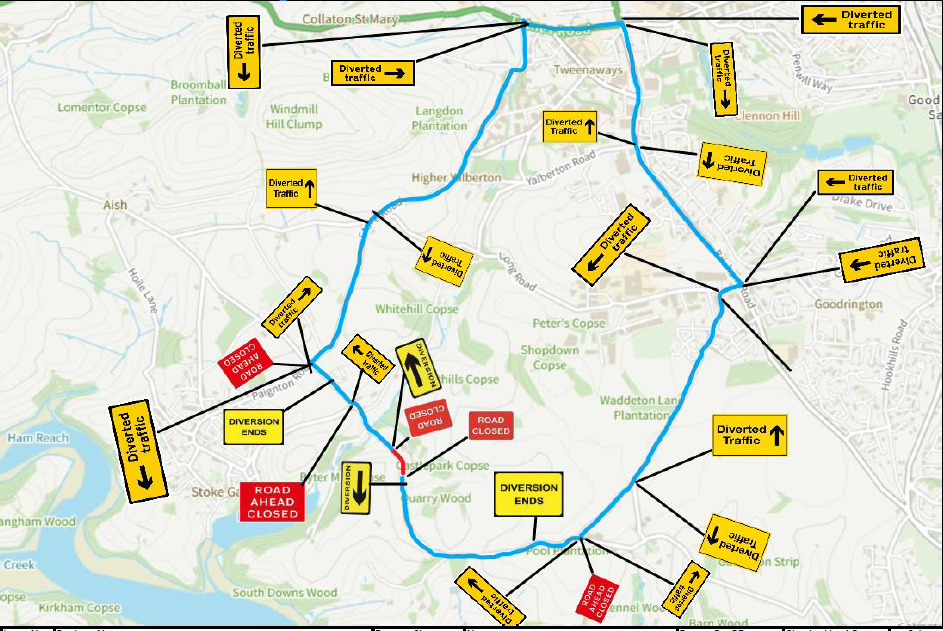 